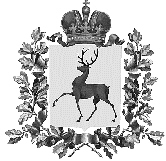 Администрация городского округа Навашинский Нижегородской областиПОСТАНОВЛЕНИЕ20.04.2023                                                                                                                 № 385О прекращении подачи тепловой энергии на отоплениеобъектов бюджетной сферы и жилищного фондагородского округа НавашинскийВ соответствии с постановлением Правительства Российской Федерации от 06.05.2011 №354 «О предоставлении коммунальных услуг собственникам и пользователям помещений в многоквартирных домах и жилых домов» и в связи с установлением устойчивой теплой погоды, Администрация городского округа Навашинский  п о с т а н о в л я е т:1. Рекомендовать руководителям организаций коммунального комплекса, муниципальных бюджетных учреждений городского округа, имеющим на своем балансе котельные, прекратить подачу тепловой энергии на отопление объектов бюджетной сферы и жилищного фонда городского округа Навашинский с              25 апреля 2023 года.2. Организационному отделу администрации городского округа Навашинский обеспечить размещение настоящего постановления на официальном сайте органов местного самоуправления городского округа Навашинский Нижегородской области в информационно-телекоммуникационной сети «Интернет» и опубликовать в официальном вестнике - приложении к газете «Приокская правда».3. Контроль за выполнением настоящего постановления возложить на заместителя главы администрации, директора департамента О.М.Мамонову.И.о. главы местного самоуправления                                                        Е.В. Колпакова